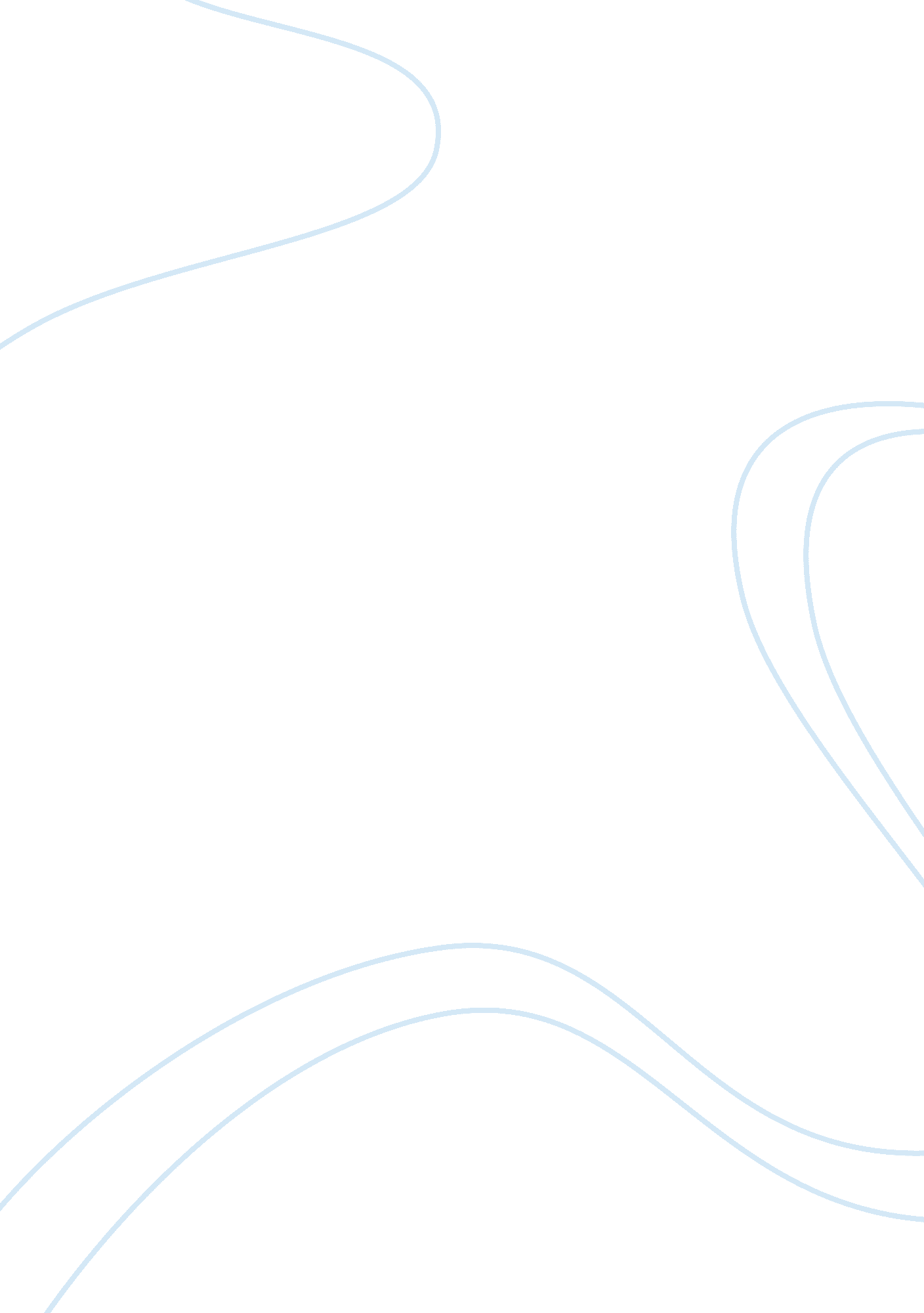 Mini minder essays examplesLaw, Security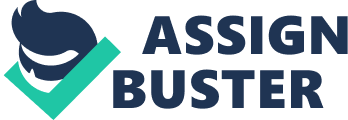 Many companies are offering many security devices. These devices can ensure the security to some extent. The technology improvement does not satisfy the people in many ways. One of the technologies is considered to be the best among the security system; this is called mini minder. One of the most wanted security system is the mini minder. The m minder is a device installed on the wall. The mini minder has the attachment called black plates. The black plates will be used as the mounting system for the mini minder. The unit is battery operated. The whole system of the mini minder is working with the battery. All the necessary equipment are supplied by the hardware. The mini minder is mounted by drilling. The engineers designed the cost effective mini minder system for the welfare of people security. 
The back plate is removed from the box and it is installed on the boor. The back plate is held against the wall. It is recommended to place the back plate, where you want to place the mini-minder. Please use the pencil to make a mark on the hole. It is always recommended to make a drill of 5mm. The back plate is placed on the wall. For this security system, type c battery power is being used. The central power unit has to come into the action and the windows should be kept open. If a person or an object passes through the window the signal gets disturbed and alarm turns on. The interruption makes the alarm to turn on. The mini minder ensures the high amount of security. The installation procedure of the mini- minder is simple and cost effective. This kind of system is used in the high security area. 